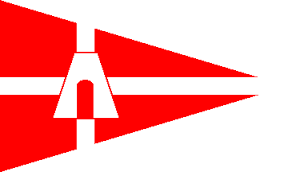 Rhodes 19 MeleeMay 12th, 2018Sailing InstructionsRULESThe regatta will be governed by the rules as defined in The Current Racing Rules of Sailing.﻿﻿NOTICES TO COMPETITORSNotices to competitors will be posted on the official notice board.﻿CHANGES TO THE SAILING INSTRUCTIONSAny change to the sailing instructions will be announced at the Skippers Meetings. SIGNALS MADE ASHORESignals made ashore will be displayed from the flag pole.      4.1 When flag AP is displayed ashore, ‘1 minute’ is replaced with ‘not less than 60 minutes’ in the race signal AP.SCHEDULE OF RACESSunday Dec 16th 	-1130		-Skippers Meeting-1200		-Racing, 1st warning signal-1600		-No Start AfterCLASS FLAGSClass flag will be a Blue FlagTHE COURSESNo later than the warning signal, the race committee will designate the course by displaying The Number on a white-board on the Stern of the R/C.7.2  The course diagrams are on the last pages of the SI. They show the courses, the order in which marks are to be passed, and the side on which each mark is to be leftMARKSOrange, round Buoy/Tetrahedrons will be used for marks of the course or Navigational buoys.THE START The starting line will be between a staff displaying an orange flag on the race committee vessel and a buoy off the Port side of the R/C9.1  Starts will be a 5 min sequence. In accordance to RRS 26. Except the last race of the day starting sequence may be announced on the waterTHE FINISH The finishing line will be between a staff displaying an orange flag on the race committee vessel and a buoy off the port side of the R/CPROTESTS AND REQUESTS FOR REDRESS11.1  Protest forms are available at the race office. Protests and requests for redress or reopening shall be delivered there within the appropriate time limit.11.2  For each class, the protest time limit is 30 minutes after the race committee has reached the Club house.11.3  Notices will be posted no later than 10 minutes after the protest time limit to inform competitors of hearings in which they are parties or named as witnesses and where the hearings will be held.11.4  Notices of protests by the race committee, technical committee or protest committee will be announced by voice.TIME LIMIT12.1 All competitors will have 10mins to finish after the First place boat has crossed the finish line.  Competitors not finishing within 10mins will be scored in placeRace Courses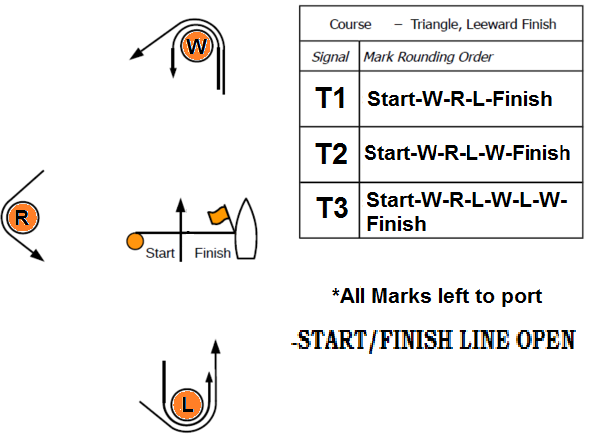 